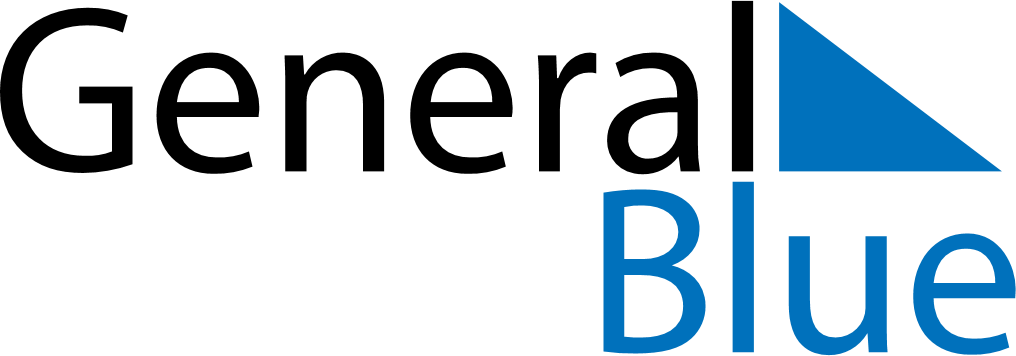 December 2024December 2024December 2024December 2024December 2024December 2024Ide, Kyoto, JapanIde, Kyoto, JapanIde, Kyoto, JapanIde, Kyoto, JapanIde, Kyoto, JapanIde, Kyoto, JapanSunday Monday Tuesday Wednesday Thursday Friday Saturday 1 2 3 4 5 6 7 Sunrise: 6:45 AM Sunset: 4:45 PM Daylight: 9 hours and 59 minutes. Sunrise: 6:46 AM Sunset: 4:45 PM Daylight: 9 hours and 58 minutes. Sunrise: 6:47 AM Sunset: 4:45 PM Daylight: 9 hours and 57 minutes. Sunrise: 6:48 AM Sunset: 4:45 PM Daylight: 9 hours and 56 minutes. Sunrise: 6:49 AM Sunset: 4:45 PM Daylight: 9 hours and 55 minutes. Sunrise: 6:50 AM Sunset: 4:45 PM Daylight: 9 hours and 55 minutes. Sunrise: 6:51 AM Sunset: 4:45 PM Daylight: 9 hours and 54 minutes. 8 9 10 11 12 13 14 Sunrise: 6:51 AM Sunset: 4:45 PM Daylight: 9 hours and 53 minutes. Sunrise: 6:52 AM Sunset: 4:45 PM Daylight: 9 hours and 52 minutes. Sunrise: 6:53 AM Sunset: 4:45 PM Daylight: 9 hours and 52 minutes. Sunrise: 6:54 AM Sunset: 4:45 PM Daylight: 9 hours and 51 minutes. Sunrise: 6:54 AM Sunset: 4:46 PM Daylight: 9 hours and 51 minutes. Sunrise: 6:55 AM Sunset: 4:46 PM Daylight: 9 hours and 50 minutes. Sunrise: 6:56 AM Sunset: 4:46 PM Daylight: 9 hours and 50 minutes. 15 16 17 18 19 20 21 Sunrise: 6:56 AM Sunset: 4:46 PM Daylight: 9 hours and 50 minutes. Sunrise: 6:57 AM Sunset: 4:47 PM Daylight: 9 hours and 49 minutes. Sunrise: 6:58 AM Sunset: 4:47 PM Daylight: 9 hours and 49 minutes. Sunrise: 6:58 AM Sunset: 4:47 PM Daylight: 9 hours and 49 minutes. Sunrise: 6:59 AM Sunset: 4:48 PM Daylight: 9 hours and 49 minutes. Sunrise: 6:59 AM Sunset: 4:48 PM Daylight: 9 hours and 49 minutes. Sunrise: 7:00 AM Sunset: 4:49 PM Daylight: 9 hours and 48 minutes. 22 23 24 25 26 27 28 Sunrise: 7:00 AM Sunset: 4:49 PM Daylight: 9 hours and 48 minutes. Sunrise: 7:01 AM Sunset: 4:50 PM Daylight: 9 hours and 49 minutes. Sunrise: 7:01 AM Sunset: 4:50 PM Daylight: 9 hours and 49 minutes. Sunrise: 7:02 AM Sunset: 4:51 PM Daylight: 9 hours and 49 minutes. Sunrise: 7:02 AM Sunset: 4:52 PM Daylight: 9 hours and 49 minutes. Sunrise: 7:02 AM Sunset: 4:52 PM Daylight: 9 hours and 49 minutes. Sunrise: 7:03 AM Sunset: 4:53 PM Daylight: 9 hours and 50 minutes. 29 30 31 Sunrise: 7:03 AM Sunset: 4:54 PM Daylight: 9 hours and 50 minutes. Sunrise: 7:03 AM Sunset: 4:54 PM Daylight: 9 hours and 50 minutes. Sunrise: 7:04 AM Sunset: 4:55 PM Daylight: 9 hours and 51 minutes. 